РОЗПОРЯДЖЕННЯ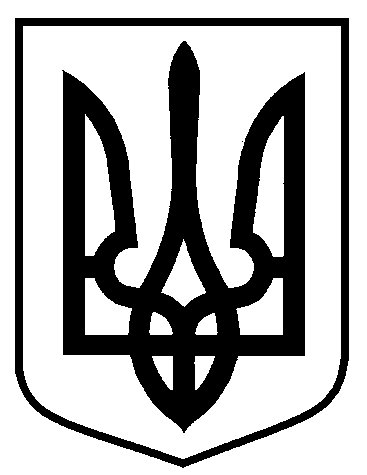 МІСЬКОГО ГОЛОВИм. СумиРОЗРАХУНОКвитрат на проведення навчально-тренувального збору зі стрільби кульової(чотирнадцять тисяч двісті вісім гривень 00 копійок)В.о. начальника відділу фізичної культури та спорту				        О.Є. Шепелєв В.о. начальника відділу фізичної культури та спорту				        		О.Є. Шепелєв Заступник міського голови з питань діяльності виконавчих органів ради						В.В. МотречкоНачальника відділу бухгалтерського обліку та звітності, головний бухгалтер 							О.А. КостенкоДиректор Департаменту фінансів, економіки та інвестицій							С.А. ЛиповаНачальник відділу протокольної роботи та контролю							Л.В. МошаНачальник правового управління		                   						О.В. ЧайченкоКеруючий справами виконавчого комітету							Ю.А. Павликвід 04.08.2023  №  258-Р           Про проведення навчально-тренувального збору зі стрільби кульової           На виконання рішення Сумської міської ради від 24 листопада          2021 року № 2509-МР «Про затвердження «Програми розвитку фізичної культури і спорту Сумської міської територіальної громади на 2022 – 2024 роки» зі змінами (завдання 1 підпрограма 1), керуючись пунктом 20 частини четвертої статті 42 Закону України «Про місцеве самоврядування в Україні»:           На виконання рішення Сумської міської ради від 24 листопада          2021 року № 2509-МР «Про затвердження «Програми розвитку фізичної культури і спорту Сумської міської територіальної громади на 2022 – 2024 роки» зі змінами (завдання 1 підпрограма 1), керуючись пунктом 20 частини четвертої статті 42 Закону України «Про місцеве самоврядування в Україні»:           На виконання рішення Сумської міської ради від 24 листопада          2021 року № 2509-МР «Про затвердження «Програми розвитку фізичної культури і спорту Сумської міської територіальної громади на 2022 – 2024 роки» зі змінами (завдання 1 підпрограма 1), керуючись пунктом 20 частини четвертої статті 42 Закону України «Про місцеве самоврядування в Україні»:         1. Відділу фізичної культури та спорту Сумської міської ради        (Шепелєв О.Є.) провести у серпні 2023 року навчально-тренувальний збір зі стрільби кульової майстру спорту України міжнародного класу Петренку Дмитру Євгеновичу та тренеру Медведєвій Галині Василівні з метою якісної підготовки до чемпіонату Європи.         1. Відділу фізичної культури та спорту Сумської міської ради        (Шепелєв О.Є.) провести у серпні 2023 року навчально-тренувальний збір зі стрільби кульової майстру спорту України міжнародного класу Петренку Дмитру Євгеновичу та тренеру Медведєвій Галині Василівні з метою якісної підготовки до чемпіонату Європи.         1. Відділу фізичної культури та спорту Сумської міської ради        (Шепелєв О.Є.) провести у серпні 2023 року навчально-тренувальний збір зі стрільби кульової майстру спорту України міжнародного класу Петренку Дмитру Євгеновичу та тренеру Медведєвій Галині Василівні з метою якісної підготовки до чемпіонату Європи.          2. Департаменту фінансів, економіки та інвестицій Сумської міської ради (Липова С.А.) здійснити в установленому порядку фінансування видатків у сумі 14 208 (чотирнадцять тисяч двісті вісім) грн. 00 коп. на проведення заходу, передбачене в бюджеті Сумської міської територіальної громади на 2023 рік згідно з КПКВК 0215011 «Проведення навчально-тренувальних зборів і змагань з олімпійських видів спорту» (розрахунок додається).          2. Департаменту фінансів, економіки та інвестицій Сумської міської ради (Липова С.А.) здійснити в установленому порядку фінансування видатків у сумі 14 208 (чотирнадцять тисяч двісті вісім) грн. 00 коп. на проведення заходу, передбачене в бюджеті Сумської міської територіальної громади на 2023 рік згідно з КПКВК 0215011 «Проведення навчально-тренувальних зборів і змагань з олімпійських видів спорту» (розрахунок додається).          2. Департаменту фінансів, економіки та інвестицій Сумської міської ради (Липова С.А.) здійснити в установленому порядку фінансування видатків у сумі 14 208 (чотирнадцять тисяч двісті вісім) грн. 00 коп. на проведення заходу, передбачене в бюджеті Сумської міської територіальної громади на 2023 рік згідно з КПКВК 0215011 «Проведення навчально-тренувальних зборів і змагань з олімпійських видів спорту» (розрахунок додається).          3. Відділу бухгалтерського обліку та звітності Сумської міської ради (Костенко О.А.) здійснити розрахунки по відділу фізичної культури та спорту згідно з наданими документами.          3. Відділу бухгалтерського обліку та звітності Сумської міської ради (Костенко О.А.) здійснити розрахунки по відділу фізичної культури та спорту згідно з наданими документами.          3. Відділу бухгалтерського обліку та звітності Сумської міської ради (Костенко О.А.) здійснити розрахунки по відділу фізичної культури та спорту згідно з наданими документами.4. Контроль за виконанням даного розпорядження покласти на заступника міського голови з питань діяльності виконавчих органів ради Мотречко В.В.Міський голова                                                                              О.М. Лисенко4. Контроль за виконанням даного розпорядження покласти на заступника міського голови з питань діяльності виконавчих органів ради Мотречко В.В.Міський голова                                                                              О.М. Лисенко4. Контроль за виконанням даного розпорядження покласти на заступника міського голови з питань діяльності виконавчих органів ради Мотречко В.В.Міський голова                                                                              О.М. ЛисенкоМихальова 70-05-13Розіслати: Костенко О.А., Липовій С.А., Мотречко В.В., Шепелєву О.Є.Михальова 70-05-13Розіслати: Костенко О.А., Липовій С.А., Мотречко В.В., Шепелєву О.Є.Михальова 70-05-13Розіслати: Костенко О.А., Липовій С.А., Мотречко В.В., Шепелєву О.Є.Додаток до розпорядження міського голови від 04.08.2023  №  258-Р           КЕКВ 2240 «Оплата послуг (крім комунальних)»:Оплата послуг з харчування на період участі в НТЗ:Спортсмен  1 чол. х 24 дн. х 410,00 грн=9840,00 грнТренер 1 чол. х 24 дн. х 182,00 грн=4368,00 грнУсього:14208,00 грн